Name: ____________________________					Date: _________Sequence of Rigid Motions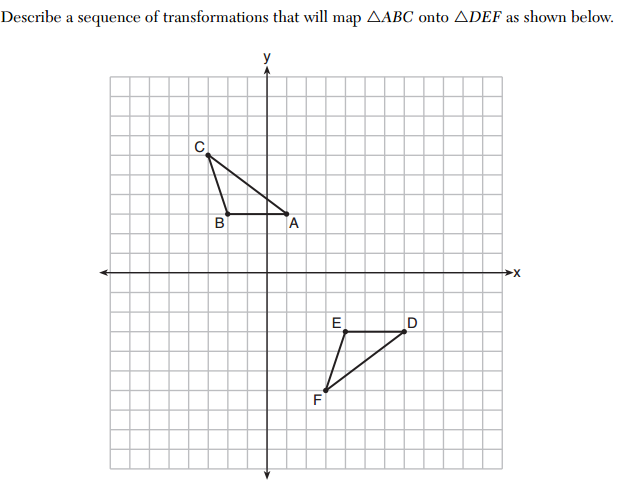 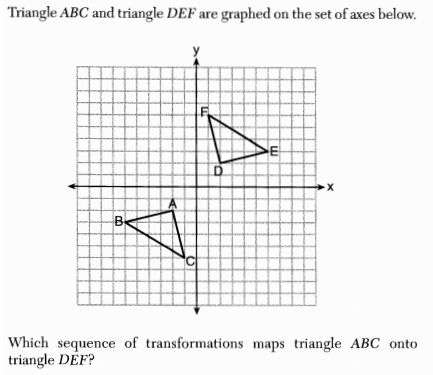 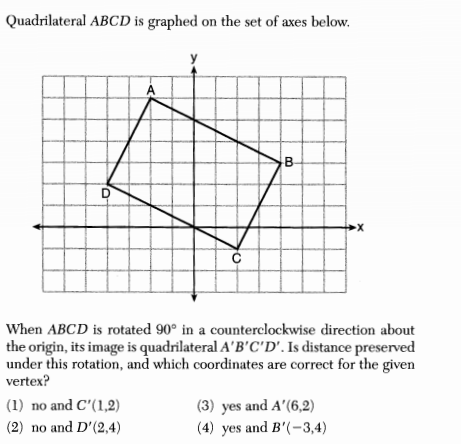 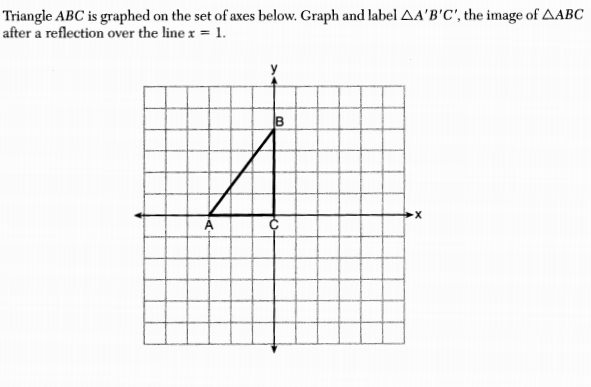 4.5. 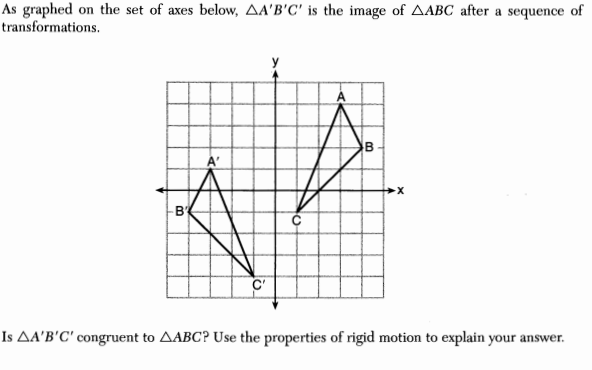 6. 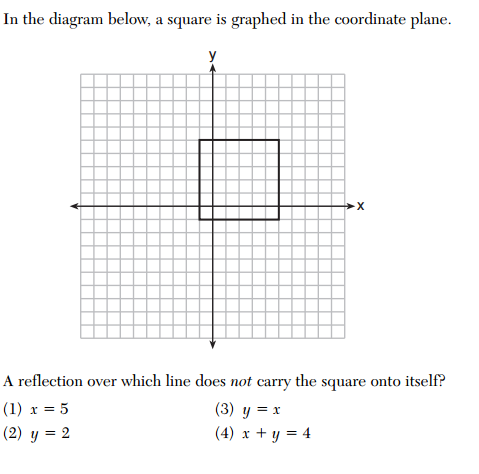 7. 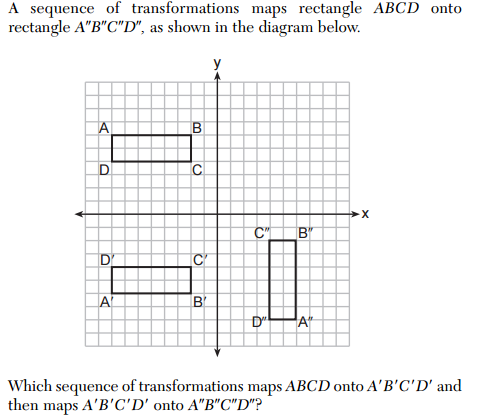 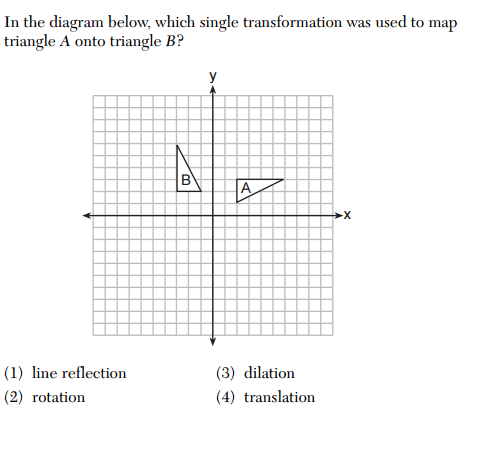 8. 9. 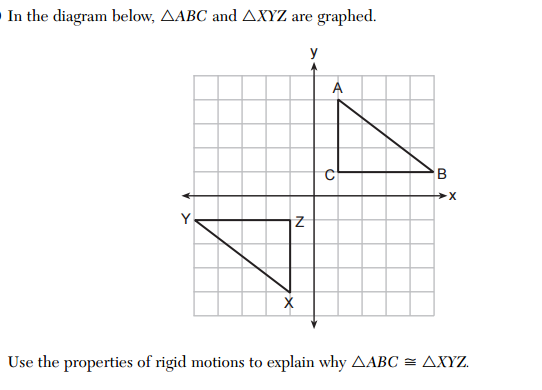 10.  Using the grid below, sketch a triangle. Create your own sequence of rigid motions that includes a rotation, line reflection, and translation. Describe the sequence that you created. 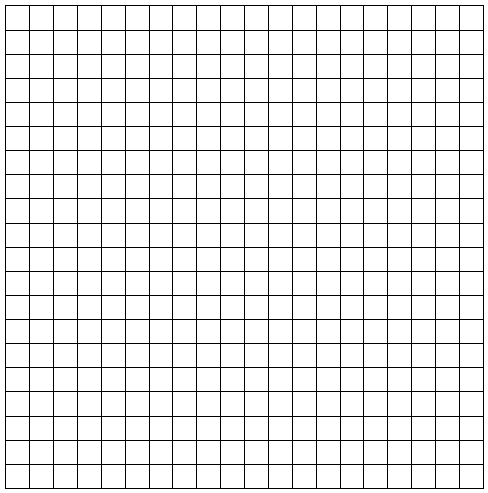 11. 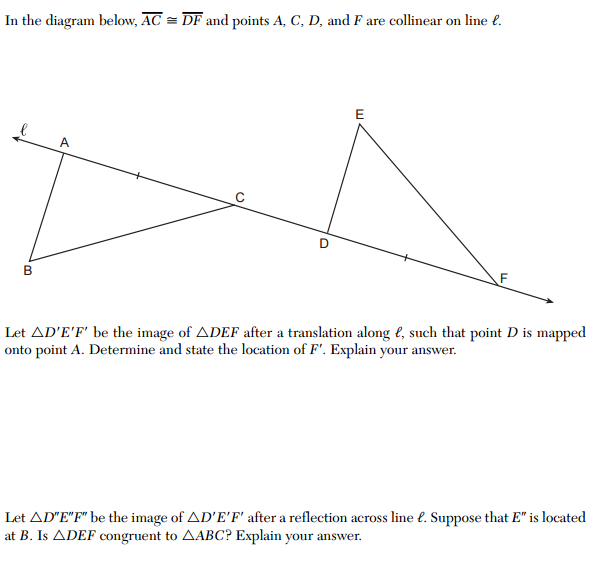 12. 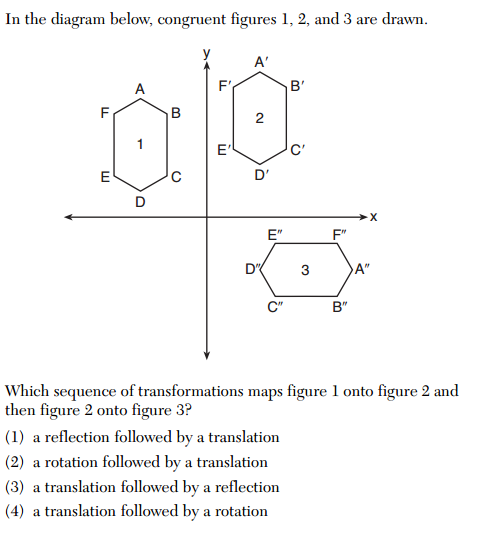 13. 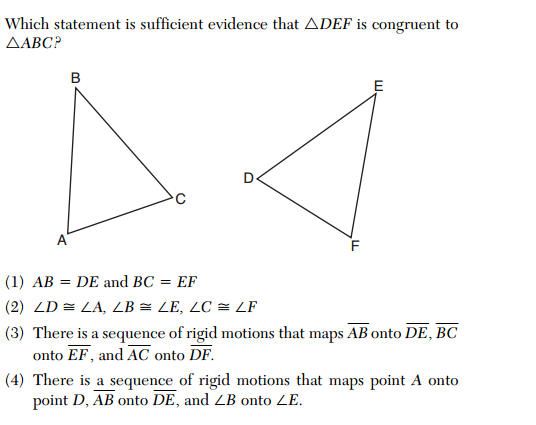 14. 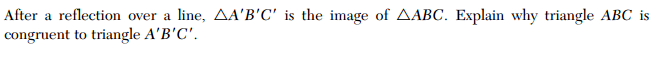 15. Describe a sequence of rigid motions for the diagram below. 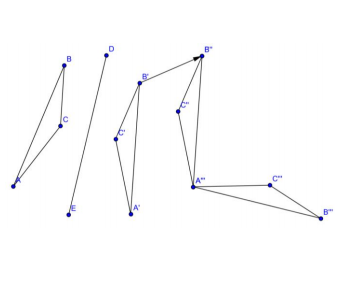 16.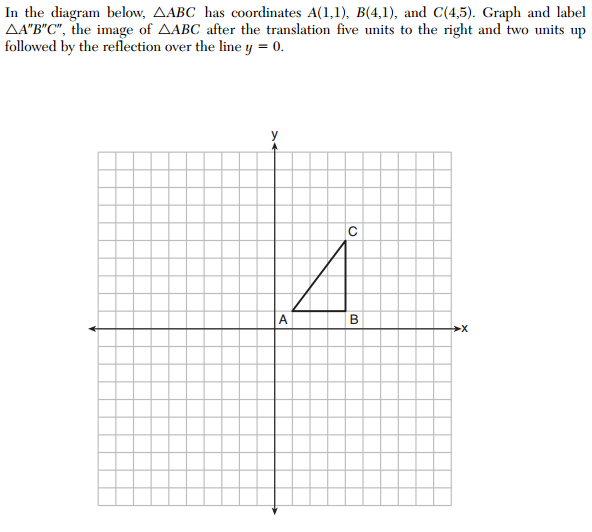 17.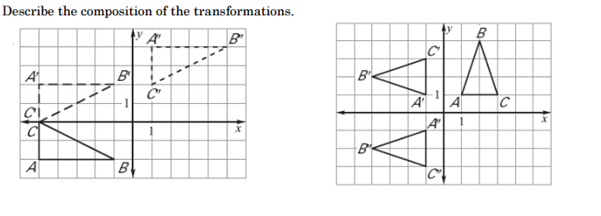 18. 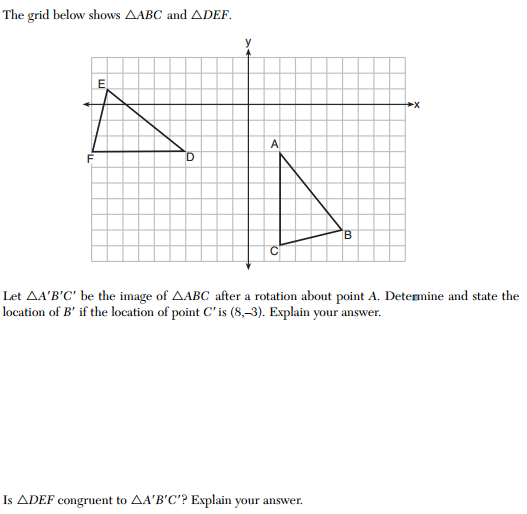 19. 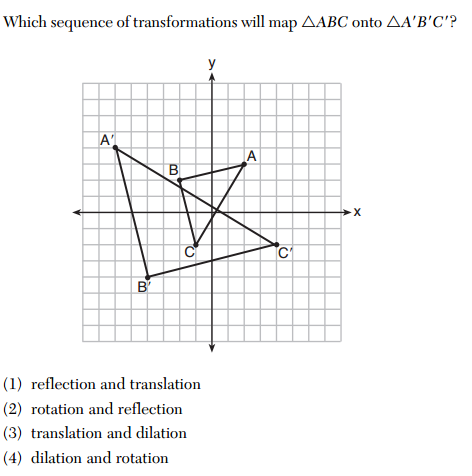 20.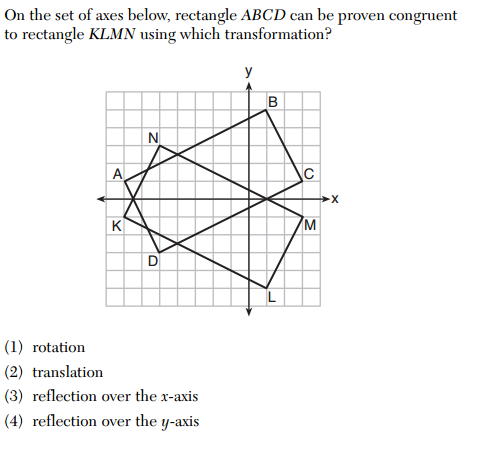 21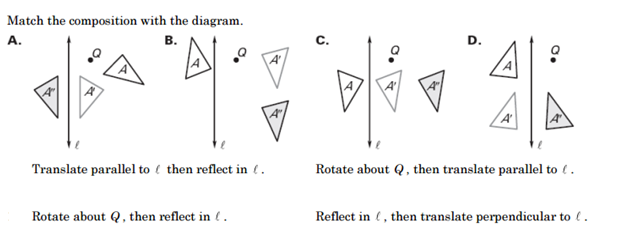 22. 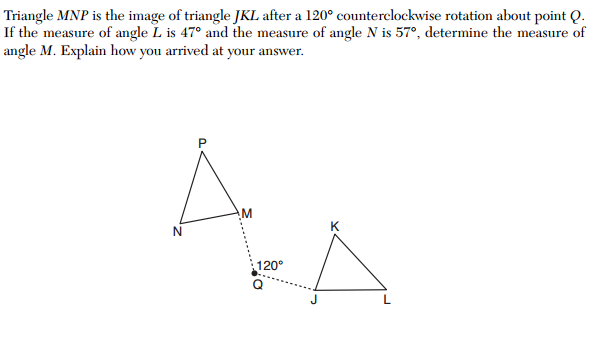 